ИНСТИТУТ РАЗВИТИЯ ОБРАЗОВАНИЯГОСУДАРСТВЕННОЕ АВТОНОМНОЕ УЧРЕЖДЕНИЕ ДОПОЛНИТЕЛЬНОГО ПРОФЕССИОНАЛЬНОГО ОБРАЗОВАНИЯ ЯРОСЛАВСКОЙ ОБЛАСТИ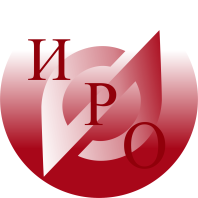 Уважаемые коллеги!В соответствии с планом работы ИРО на 2023 г. и в целях исполнения регионального проекта «Современная школа» Центр непрерывного повышения педагогического мастерства проводит обучение для учителей центров образования «Точка роста» по ППК «Совершенствование компетенций учителя по использованию оборудования центров образования «Точка роста» и школьного технопарка «Кванториум» (стажировка)».Продукт обучения: проект методической разработки по предмету (физика, химия, биология) с использованием оборудования центров образования «Точка роста», направленный на формирование естественнонаучной грамотности обучающихся.Сроки обучения: 07 июня –30 июня 2023 г. Форма обучения: очно-заочная с ДОТ. Стажировка на базе центров образования «Точка роста» (МОУ «Кузнечихинская средняя школа» ЯМР, МОУ гимназия им. А.Л. Кекина г. Ростова) и детского технопарка «Кванториум» на базе МОУ «Гимназия № 3» г. Ярославля.Объем часов: 42 часа.Подробный график обучения будет направлен слушателям программы после получения направлений.Документ по окончании: удостоверение о повышении квалификации государственного образца.Преподаватели программы:Шляхтина Наталья Владимировна, руководитель ЦНППМ ГАУ ДПО ЯО ИРО;Бобылева Надежда Игоревна, к.б.н., доцент, ст. методист ЦНППМ ГАУ ДПО ЯО ИРО..Учителя практики:Смирнова Галина Николаевна, учитель химии МОУ «Кузнечихинская средняя школа», финалист Всероссийской профессиональной олимпиады для учителей и преподавателей естественнонаучных дисциплин «ДНК науки»;Вакулевич Ирина Николаевна, учитель физики, руководитель центра образования «Точка роста» МОУ гимназия им. А.Л. Кекина;Вересова Светлана Николаевна, учитель биологии МОУ Болтинская СОШ;Педагоги ДТ «Кванториум» МОУ «Гимназия № 3» г. Ярославля (по согласованию)Важно! Для записи на данную программу до 31.05.2023 прислать заполненное направление (скан и в формате word по форме в приложении к письму) на адрес электронной почты xolodaeva@iro.yar.ru, по организационным вопросам просим обращаться в ЦНППМ: по тел. 8(4852) 23-06-98 к старшему методисту Холодаевой Ольге Владимировне.Проректор                                                                                          А.В. Корнев                                                               Исп.: Холодаева О.В.    Тел.8(4852) 23-06-98Богдановича, 16 	г. Ярославль, 150014        	ИНН 7604014626КПП 760401001БИК 017888102ОГРН 1027600679941приемная тел. +7 (4852) 23-06-82 тел./факс +7 (4852)  23-09-56e-mail: yar.iro@yarregion.ruИсх.№ 01-13/491от  26.05.2023Руководителям центров образования «Точка роста»,педагогическим работникам ОО